Francis  704 N 9th St, P.O. Box .			                  220 .  Loup City, NE 68853				Hazard, NE 68841		                  Ashton, NE 68817			 Email: josaphatsaint@yahoo.comPASTORAL STAFF AND PHONE NUMBERS: Mass Schedule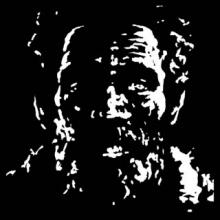 Day                         Time             Liturgical Celebration						October 28th, 201830th Sunday in    Ordinary TimeReconciliation will be on Saturday 6:30 at St. Josaphat - Mass is at 7:00 PM.QUESTION OF THE WEEK:  FIRST READING:Jeremiah 31:7-9:  2.  Is there anyone in your life who needs the road “leveled out” just a little.  Is there anyone you can ask, “What do you want me to do for you.” As Jesus did in the today’s Gospel?  If you help, how is this good for both of you?   Anne Osdieck  at St. Louis University.CONGRATULATIONS:  To William Maddox McClary, son of Anthony and Brittany McClary, on your baptism on  October 21, 2018 at St. Josaphat’s Catholic Church here in Loup City.  May God’s blessings be with you, your parents, and your Godparents, Trey and Cohen Lewandowski and McKenna Kruikshank,as you begin your new life within the Catholic Faith.LADY OF MOUNT CARMEL:  There will be a meeting at the St. Francis Church on Sunday, October 28th, 2018 at 3:00 p.m. for anyone who is interested in knowing more about the efforts to repair the Paplin Church.DIOCESAN APPEAL 2018/2019  The new Appeal will be starting soon.  You can use the pledge cards/envelopes that will be sent out or the envelopes that are in your boxed sets.  As always, the Diocese would like to see all members of each parish participate in the appeal.  Many programs within our Diocese are supported by and depend on your donations to the Appeal.  Those include Seminary Formation (we have 5 Seminarians), Youth & Young Adult Ministry, Newman Centers at UNK & Chadron State College, Permanent Diaconate, Retired Priests’ Medical Insurance, The Western Nebraska Register, as well as others.BINGO:October30th, 2018 -  Bingo starting at 7:30 p.m. at the Parish Hall.  October Bingo Committee is: CHM.RichPeters,LaVernOseka, Kevin Golus, Norman Woitalewicz,and  KarlKulwicki.CircleFive(5) is serving lunch inOctober.Starting on November 6th bingo will begin at 7:00 pm for the winter months. CCD.  THERE WILL BE NO CCD ON WEDNESDAY, OCTOBER 31ST due to Halloween.  Loraine Panowicz.NOVEMBER CCW MEETING:  November’s CCW Meeting will be on Monday, November 12th, at the Convent.  Following the meeting the ladies will peel potatoes for the Thanksgiving Dinner.CLUSTER SENIOR THANKSGIVING MASS & DINNER:  Mark your calendar – Cluster -Senior Thanksgiving Mass and Dinner will be on Tuesday, November 13th.  Mass will be at 5:00 pm with dinner following.  This is a Cluster Thanksgiving Service and seniors from all three parishes are invited.  Make sure you sign up the weekends of October 27th/ 28th.or Nov. 3 & 4.  Sign-up Sheets are on table in Church entryway. We need a count so we know how much food we need to prepare.YOTH Collecting for Operation Christmas Child:  YOTH is again collecting shoebox gifts for Operation Christmas Child.  There are brochures that will help you pack the best box for a boy or girl of various ages on the table in the Church lobby.  Leave your shoe box gifts in the cry room.  Please include $9 for shipping costs inside the box.  The deadline for bringing the gifts back to the Church is November 11th.  REVISITING THE DEATH PENALTY:Bishop Dendinger will discuss why Pope Frances changed the stance of the Catholic Church and will answer questions about how this affects us as Catholics.  We will meet on October 23 beginning at 7:15 in the south east breakout room off the Jubilee Center.  All are welcome.PRAYFULLY REMEMBER:  All who are hospitalized, homebound, in nursing homes, and all with health concerns.  Pray for all who ask our God for healing strength.		OUR GIFT TO GOD			October20&21, 2018Priest & Pastor:           Fr. Richard L. Piontkowski - Office/Rectory 745-0315 and  Ravenna Office  452-3109 or                                                   Ravenna Rectory 452-3314 Cell-308-530-5803 – e-mail: piontkow@nponline.netSecretary:Carolyn Sekutera   Office 745-0315   (Monday, Tuesday, Wednesday 10-12 & 1-4)Music Minister:Pat Setlik	      Home: 308-496-4438Prayer Network :          Marge Lewandowski   745-1022    Vivian Damratowski 745-0602 	                                     Marge Sorensen  745-0586Religious Education:Loraine Panowicz Cell-308-754-8505Parish Nurse Coordinator:Sharon Osentowski, RN – 1-308-380-9363   Saturday27th5:00 PMRavenna MassSaturday27th7:00 PMLC Mass: + Brian Jasnoch – Memorial MassSunday28th8:00 AMLC Mass: + Ray TrompkeSunday28th10:30 AMRavenna MassMonday29th11:00 AMLC Mass: + Carla PetersTuesday30thNo Mass or ServiceWednesday31st9:30 AMRose Lane: + Rose JarzynkaWednesday31st     11:00 AMLC Mass: + Mary ChelewskiThursday 1st5:00 PMLC Mass: + Alice Lewandowski – All Saints DayThursday 1st7:00 PMRavenna Mass:  All Saints DaySaturday3rd5:00 PMRavenna MassSaturday3rd7:00 PMLC Mass: For The PeopleSunday4th8:00 AMLC Mass: + Connie MendykSunday4th10:30 AMRavenna MassTHURSDAY – NOVEMBER 1st– 5:00 PM – GREETERS:Marge Kuszak& Doris Kosmicki;LEADER;Tom Obermiller;LECTORS:Loretta Lovitt& Janelle Mostek;EUCHARISTIC MINISTERS:Loraine Panowicz, Mitch Spotanski, Christine Stieb, Morgan Curlo, Virginia Czarnek& Barb Dorsey;SERVERS; Luke Krolikowski& Nathan Fowler.SATURDAY – NOVEMBER 3RD- 7:00 PM – GREETERS:Rod Lovitt& David Woitalewicz;LEADER:Richard Peters; LECTORS:Krista Slobaszewski& Tom Obemiller ;  EUCHARISTIC MINISTERS:Ervan& Marge Dzingle, Annette Gallaway, Mike Gappa, Joyce Goc& Jerry Kowalski;SERVERS:Paige Stanczyk& Parker SlobaszewskiSUNDAY – NOVEMBER 4TH – 8:00 AM – GREETERS:  Ron & Peg MroczeK; LEADER; Dayle Klein; LECTORS:Todd Wardyn& Jerome Reimers; EUCHARISTIC MINISTERS Lori Eurek, Eric Fitzgerald, Mark & Susan Goc, Karen Greenland & Kelly Griffith; SERVERS: Sadie Ference& Sam Krolikowski.HOMEBOUND COMMUNION: Rt. 1 Chris Obermiller;Rt. 2 – Sharon Osentowski; Rose Lane – Rose Ann Kowalski.LOUP CITYASHTONHAZARDCHILDREN  $   4.00$  PLATE  $   253.00    $            $ENVELOPE   $ 1,696.00$  364.00       $  150.00World Mission Sun.  $        307.00    $      49.00       $         10.00Total # of Families               367               85                   49